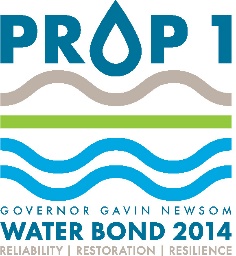 

AND

CALIFORNIA STATE WATER RESOURCES CONTROL BOARD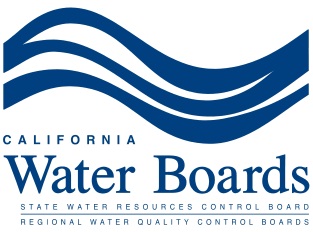 PROJECT FUNDING AMOUNT:  $       
MATCH CONTRIBUTION:  $   
ESTIMATED REASONABLE PROJECT COST:  $
ELIGIBLE WORK START DATE:  
WORK COMPLETION DATE:  ______________
FINAL REIMBURSEMENT REQUEST DATE:  _____________
RECORDS RETENTION END DATE:  _____________
AGREEMENTAUTHORITY.The State Water Resources Control Board (State Water Board) is authorized, and implements its authority, to provide financial assistance under this Grant Agreement (Agreement) pursuant to Section 79747 of the Water Code, and Resolution No. 2015-0076.INTENTION.The Recipient desires to receive financial assistance for and undertake work required for the storm water implementation project (Project) set forth on the Cover Page and described in Exhibit A of this Agreement from the State Water Board according to the terms and conditions set forth in this Agreement.The State Water Board proposes to assist in providing financial assistance for eligible costs of the Project in the amount set forth in Exhibit B, according to the terms and conditions set forth in this Agreement.AGREEMENT, TERM, DOCUMENTS INCORPORATED BY REFERENCE.In consideration of the mutual representations, covenants and agreements herein set forth, the State Water Board and the Recipient, each binding itself, its successors and assigns, do mutually promise, covenant, and agree to the terms, provisions, and conditions of this Agreement.The State Water Board hereby makes a grant to the Recipient in accordance with the provisions of this Agreement.Subject to the satisfaction of any condition precedent to this Agreement, this Agreement shall become effective upon the signature of both the Recipient and the State Water Board.  Conditions precedent are not limited to the following:The Recipient must deliver an opinion of general counsel satisfactory to the State Water Board’s counsel dated on or after the date that the Recipient signs this Agreement.The Recipient must deliver to the Division a resolution authorizing the Recipient to enter into this Agreement and identifying its Authorized Representative by title. Upon execution, the term of the Agreement shall begin on the Eligible Work Start Date and extend through the Records Retention End Date.  This Agreement includes the following exhibits and attachments thereto:EXHIBIT A – SCOPE OF WORK AND SCHEDULEEXHIBIT B – FUNDING TERMSEXHIBIT C – GENERAL AND PROGRAMMATIC TERMS AND CONDITIONS EXHIBIT D – SPECIAL CONDITIONSPARTY CONTACTS.The Party Contacts during the term of this Agreement are:Direct inquiries to:The Recipient may change its Project Director upon written notice to the Project Manager, which notice shall be accompanied by authorization from the Recipient’s Authorized Representative.  The State Water Board will notify the Project Director of any changes to its Party Contacts.While the foregoing are contacts for day-to-day communications regarding Project work, the Recipient shall provide official communications and events of Notice as set forth in Exhibit C to the Division’s Deputy Director.DEFINITIONS.	Unless otherwise specified, each capitalized term used in this Agreement has the following meaning:“Agreement” means this agreement, including all exhibits and attachments hereto."Authorized Representative" means the duly appointed representative of the Recipient as set forth in the certified original of the Recipient’s authorizing resolution that designates the authorized representative by title. “Cover Page” means the front page of this Agreement.“Days” means calendar days unless otherwise expressly indicated. “Deputy Director” means the Deputy Director of the Division."Division" means the Division of Financial Assistance of the State Water Board or any other division or unit of the State Water Board authorized to administer this Agreement.“Eligible Work Start Date” means the date set forth on the Cover Page of this Agreement, establishing the date on or after which any costs may be incurred and eligible for reimbursement hereunder.“Event of Default” means the occurrence of any of the following events: A representation or warranty made by or on behalf of the Recipient in this Agreement or in any document furnished by or on behalf of the Recipient to the State Water Board pursuant to this Agreement shall prove to have been inaccurate, misleading or incomplete in any material respect;A material adverse change in the condition of the Recipient, which the Division reasonably determines would materially impair the Recipient’s ability to satisfy its obligations under this Agreement;Failure to operate the Project without the Division’s approval; Failure by the Recipient to observe and perform any covenant, condition, or provision in this Agreement, which failure shall continue for a period of time, to be determined by the Division;Initiation of proceedings seeking arrangement, reorganization, or any other relief under any applicable bankruptcy, insolvency, or other similar law; the appointment of or taking possession of the Recipient’s property by a receiver, liquidator, assignee, trustee, custodian, conservator, or similar official; the Recipient’s entering into a general assignment for the benefit of creditors; the initiation of resolutions or proceedings to terminate the Recipient’s existence, or any action in furtherance of any of the foregoing; A determination pursuant to Gov. Code section 11137 that the Recipient has violated any provision in Article 9.5 of Chapter 1 of Part 1 of Division 3 of Title 2 of the Government Code; Loss of the Recipient’s rights, licenses, permits, or privileges necessary for the Project, or the occurrence of any material restraint on the Recipient’s enterprise by a government agency or court order. “Final Reimbursement Request Date” means the date set forth as such on the Cover Page of this Agreement, after which date, no further reimbursements or disbursements may be requested."Fiscal Year" means the period of twelve (12) months terminating on June 30 of any year."Force Account" means the use of the Recipient's own employees, equipment, or resources for the Project.“GAAP” means generally accepted accounting principles, the uniform accounting and reporting procedures set forth in publications of the American Institute of Certified Public Accountants or its successor, or by any other generally accepted authority on such procedures, and includes, as applicable, the standards set forth by the Governmental Accounting Standards Board or its successor, or the Uniform System of Accounts, as adopted by the California Public Utilities Commission for water utilities.“Grant Contact” means the employee of the Recipient who has been delegated by the Project Director to oversee the day-to-day activities of the Project. The Grant Contact is set forth in Section 4 of this Agreement.“Guidelines” means the State Water Board’s “Proposition 1 Storm Water Grant Program Guidelines – Amended for Round 2”, in effect as of the execution date of this Agreement.“Indirect Costs” means those costs that are incurred for a common or joint purpose benefiting more than one cost objective and are not readily assignable to the Project (i.e., costs that are not directly related to the Project).  Examples of Indirect Costs include, but are not limited to: central service costs; general administration of the Recipient; non-project-specific accounting and personnel services performed within the Recipient organization; depreciation or use allowances on buildings and equipment; the costs of operating and maintaining non-project-specific facilities; tuition and conference fees; generic overhead or markup; and taxes.  “Match Contribution” means funds provided by the Recipient towards the Project Costs incurred on or after November 4, 2014.  Funds spent on ineligible Project Costs are not Match Contributions.“Material Obligation” means an obligation of the Recipient that is material to this transaction.“Party Contact” means, for the Recipient, the Authorized Representative of the Recipient or any designee of the Authorized Representative, and, for the State Water Board, the Division staff set forth in Section 4 of this Agreement.  “Project” means the Project funded by this Agreement as described in Exhibits A and B and in the documents incorporated by reference herein.“Project Completion” means, as determined by the Division, that the Project is complete to the reasonable satisfaction of the Division."Project Costs" means the incurred costs of the Recipient which are eligible for funding under this Agreement, pursuant to applicable statutes, policy, regulation, or guidelines.  “Project Director” means an employee of the Recipient designated by the Authorized Representative to be responsible for the overall management of the administrative and technical aspects of the executed Agreement.  The Project Director is set forth in Section 4 of this Agreement.“Project Funding Amount” means the maximum amount payable under this Agreement, as set forth on the Cover Page.“Project Funds” means all moneys disbursed to the Recipient by the State Water Board for eligible Project Costs pursuant to this Agreement.“Project Manager” means the person designated by the State Water Board to manage performance of this Agreement.  The Project Manager is set forth in Section 4 of this Agreement.“Recipient” means .“Records Retention End Date” means the last date that the Recipient is obligated to maintain records related to this Agreement and is set forth on the Cover Page of this Agreement.“Regional Water Quality Control Board” or “Regional Water Board” means the appropriate Regional Water Quality Control Board.“Reimbursement Period” means the period during which Project Funds may be disbursed.“Reimbursement Request” means the Recipient’s request for Project Funds from the State Water Board as set forth in Exhibit B.“State” means State of California.“State Water Board” means the State Water Resources Control Board.“Useful Life” means the economically useful life of the Project beginning at Completion of Construction and is set forth in Exhibit A.“Work Completion” means the Recipient’s submittal of all work set forth under Exhibit A for review and approval by the Division.    “Work Completion Date” means the date set forth on the Cover Page of this Agreement and is the last date on which Project Costs may be incurred under this Agreement. “Year” means calendar year unless otherwise expressly indicated.IN WITNESS WHEREOF, this Agreement has been executed by the parties hereto.					:


					By:____________________________________
					Name:	 [Officer]
					Title:  	 [Title1]					Date:__________________________________
					STATE WATER RESOURCES CONTROL BOARD:


					By:____________________________________
					Name:	 Leslie S. Laudon
					Title:	 Deputy Director
						 Division of Financial Assistance

					Date:__________________________________EXHIBIT A – SCOPE OF WORK AND SCHEDULEA.1 	PROJECT PURPOSE, DESCRIPTION, AND USEFUL LIFE.The Project is the project set forth on the Cover Page of this Agreement and has a Useful Life of at least twenty (20) years.  This Project is for the benefit of the Recipient and for the purpose of A.2  	SCOPE OF WORK.The Recipient agrees to do the following:Project Management Provide all technical and administrative services as needed for Project completion; monitor, supervise, and review all work performed; and coordinate budgeting and scheduling to ensure the Project is completed within budget, on schedule, and in accordance with approved procedures, applicable laws, and regulations. Notify the Project Manager at least fifteen (15) working days in advance of upcoming meetings, workshops, and trainings.Develop and update appropriately a detailed Project schedule, including key Project milestones, and submit to the Project Manager.  Conduct periodic and final site visits with the Project Manager.Conduct pre-, during, and post-construction photo monitoring at the Project site and submit to the Project Manager.General Compliance Requirements/Project Effectiveness and PerformanceSubmit Global Positioning System (GPS) information for project site(s) and monitoring location(s) for this Project to the Project Manager.  Submittal requirements for GPS data are available at: http://www.waterboards.ca.gov/water_issues/programs/grants_loans/grant_info/docs/gps.pdf.  Prepare and submit a Monitoring and Reporting Plan (MRP) to the Project Manager for approval using a template or outline provided by the Project Manager.  The MRP becomes final upon Project Manager approval.  Any changes to the MRP must be approved by the Project Manager.  The MRP may be submitted as separate documents or in one report and shall include the following:  A Project Assessment and Evaluation Plan (PAEP) which describes the manner in which the Project performance will be assessed, evaluated, and reported to the Project Manager.  The PAEP shall detail the methods of measuring and reporting Project benefits.   Implementation of any monitoring and performance assessment and/or evaluation actions shall not occur prior to PAEP approval by the Project Manager.A Monitoring Plan (MP) in a format provided by the Project Manager.  Any costs related to monitoring data collected prior to and not supported by the approved MP will not be reimbursed.  Changes to the MP shall be submitted to the Project Manager for approval prior to implementation.  Measure, evaluate, and document Project performance based on the monitoring requirements and effectiveness criteria in the approved MRP. Include results of the performance assessment, along with any supporting data and analysis, in the associated quarterly progress report and the Final Project Report.Prepare, maintain, and implement a Quality Assurance Project Plan (QAPP) in accordance with the United States Environmental Protection Agency’s (USEPA) QAPP guidance document (EPA QA/G-5) or the State Water Board’s Surface Water Ambient Monitoring Program’s (SWAMP) QAPP and data reporting requirements, as appropriate for the proposed monitoring activities.  Water quality monitoring data includes physical, chemical, and biological monitoring of any surface water.  Any costs related to monitoring data collected prior to and not supported by the approved QAPP will not be reimbursed.  A template for the USEPA QAPP is available from the Project Manager.  Guidance for preparing a SWAMP QAPP is available at:  https://www.waterboards.ca.gov/water_issues/programs/swamp/tools.shtml#ga.  Submit the QAPP to the Project Manager for approval.Upload a pdf version of the final approved document(s) to the Financial Assistance Application Submittal Tool (FAAST) system.Prepare and upload all water quality data obtained through implementation of the MP to the California Environmental Data Exchange Network (CEDEN) or in a comparable format provided by the State Water Board and submit a receipt of successful data submission to CEDEN or the State Water Board, to the Project Manager.  Guidance for submitting data, including required minimum data elements and data formats, is available at http://www.ceden.org or a Regional Data Center (RDC) (Moss Landing Marine Lab, San Francisco Estuary Institute, Southern California Coastal Water Research Project, or Central Valley RDC).  Contact information for the RDCs is included in the CEDEN web link.Prepare and upload all groundwater analytical data obtained through implementation of the MP to the State Water Board’s GeoTracker/GAMA system in Electronic Deliverable Format (EDF).  Groundwater samples include:  monitoring well samples, borehole samples, piezometer samples, and samples from drinking water wells.  Locational information for these sampling points shall be submitted using the Geo_XY file.  Please contact the Project Manager to obtain a Global ID prior to collecting samples.  For additional information regarding the upload process, please contact the GeoTracker Help Desk at Geotracker@waterboards.ca.gov or (866) 480-1028.Environmental Compliance and PermittingProject Funds will not be disbursed until CEQA documents, permitting, access negotiations and other required approvals are complete.Complete documentation required under the California Environmental Quality Act (CEQA) for the proposed implementation project.  Take all required steps to prepare, circulate, and certify the required CEQA document(s).Submit the draft CEQA document to the Project Manager for comment, if applicable.Submit the final CEQA document to the Project Manager.Obtain written environmental clearance from the Project Manager confirming the State Water Board has made its own environmental findings and concurred that implementation/construction may proceed.  The State Water Board may deem implementation/ construction costs incurred prior to obtaining such confirmation ineligible for reimbursement.  Obtain all public agency approvals, entitlements, or permits required for Project implementation before field work begins.  If the Project is carried out on lands not owned by the Recipient, the Recipient must obtain adequate rights of way for the useful life of the Project.  Submit a list and signed copies of such approvals, entitlements or permits to the Project Manager.Planning, Design, and EngineeringPrepare a Design Report that includes a geotechnical analysis and groundwater [hydrology] study to support the design plans and specifications, and submit to the Project Manager for comment.Prepare the fifty percent (50%) design plans and specifications and submit to the Project Manager for approval.  The Project shall capture, treat, or use storm water collected from a minimum of xxx square feet of impermeable surfaces.  The Project shall be designed to manage a X.XX inch rainfall event (85th percentile, 24-hour storm) using the following approaches:Install a minimum of ... Replace a minimum of xxxx...Remove a minimum of xxxx and replace with xxxxx  Complete the one hundred percent (100%) design plans and specifications and prepare a summary identifying any changes from the fifty percent (50%) plans.  Submit the one hundred percent (100%) design plans and specifications and summary of changes for the Project to the Project Manager for approval.Complete the bid documents in accordance with the approved design plans, after receiving all required approvals, and advertise the Project for bid.  Submit the advertised bid documents and bid summary to the Project Manager.Construction and ImplementationAward the construction contract(s) and submit the Notice(s) to Proceed and awarded contract(s) for the Project to the Project Manager.Construct the Project in accordance with the approved design plans and specifications in Item 4.3 after obtaining environmental clearance in Item 3.1.3 and the necessary approvals, entitlements, or permits in Item 3.2.Submit any proposed changes that arise during construction that may affect the Project’s benefits listed in Item 4.2, schedule, or costs to the Project Manager for approval.Submit as-built drawings and a summary of changes from the approved design plans and specifications that occurred during construction to the Project Manager.Prepare an Operations and Maintenance Plan that addresses operation and maintenance of the Project for its useful life and submit to the Project Manager for approval.Stakeholder Outreach [OPTIONAL- NEEDS TO BE TAILORED TO PROJECT]Conduct a minimum of two (2) outreach meetings to inform the public of the purpose, closure, and timelines of the project construction activities.  Submit outreach materials and photo documentation to the Project Manager.A.3	ACKNOWLEDGEMENTS AND SIGNAGEA.3.1 	Acknowledgements.The Recipient must include the following acknowledgement in any document, written report, or brochure to be shared with the general public prepared in whole or in part pursuant to this Agreement:“Funding for this project has been provided in full or in part under Proposition 1 – the Water Quality, Supply, and Infrastructure Improvement Act of 2014 through an agreement with the State Water Resources Control Board.  The contents of this document do not necessarily reflect the views and policies of the foregoing, nor does mention of trade names or commercial products constitute endorsement or recommendation for use.”A.3.2 	Signage. 	The Recipient shall place a sign at least four (4) feet tall by eight (8) feet wide made of ¾-inch-thick exterior grade plywood or other approved material in a prominent location on the Project site and shall maintain the sign in good condition for the duration of the construction period.  The sign must include the following disclosure statement and color logos (available from the Division): 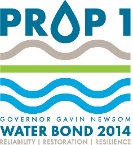 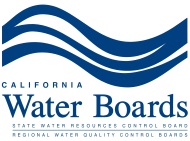 “Funding for this project has been provided in full or in part by Proposition 1 – the Water Quality, Supply, and Infrastructure Improvement Act of 2014 through an agreement with the State Water Resources Control Board.”The Project sign may include another agency's required promotional information so long as the above logos and disclosure statement are equally prominent on the sign.  The sign shall be prepared in a professional manner.A.4 	REPORTS.A.4.1	Progress Reports. The Recipient shall submit quarterly progress reports, using a format provided by the Project Manager, within forty-five (45) days following the end of the calendar quarter (March, June, September, and December) to the Project Manager.  Progress reports shall provide a brief description of activities that have occurred, milestones achieved, monitoring results (if applicable), and any problems encountered in the performance of the work under this Agreement during the applicable reporting period.  Reporting shall be required even if no Project-related activities occurred during the reporting period.  The Recipient shall document all activities and expenditures in progress reports, including work performed by contractors.A.4.2 	As Needed Reports.  The Recipient must provide expeditiously any reports, data, and information reasonably required by the Division, including but not limited to material necessary or appropriate for evaluation of the funding program or to fulfill any reporting requirements of the State or federal government.A.4.3 	Final Reports.  At the conclusion of the Project, the Recipient must submit the following to the Project Manager:Draft Final Project Report.  Prepare and submit to the Project Manager, for comment, a draft Final Project Report in a format provided by the Project Manager. Final Project Report.  Prepare a Final Project Report that addresses, to the extent feasible, comments made by the Project Manager on the draft Final Project Report.  Submit one (1) reproducible master copy and an electronic copy of the final.  Upload an electronic copy of the final report in pdf format to the Financial Assistance Application Submittal Tool (FAAST) system.Final Project Summary.  Prepare a brief summary of the information contained in the Final Project Report, using a format provided by the Project Manager and include accomplishments, recommendations, and lessons learned, as appropriate.  Upload an electronic copy of the Final Project Summary in pdf format to the FAAST system.Final Project Inspection and Certification.  Upon completion of the Project, the Recipient shall provide for a final inspection and shall certify that the Project has been completed in accordance with this Agreement, any final plans and specifications submitted to the State Water Board, and any amendments or modifications thereto.  If the Project involves the planning, investigation, evaluation, design, or other work requiring interpretation and proper application of engineering, or other professionals, the final inspection and certification shall be conducted by a California Registered Civil Engineer or other appropriate California registered professional.  The results of the final inspection and certification shall be submitted to the Project Manager.If the Recipient fails to submit a timely Final Project Report, the State Water Board may stop processing pending or future applications for new financial assistance, withhold reimbursements under this Agreement or other agreements, and begin administrative proceedings.A.3. 	DATES AND DELIVERABLES.Time is of the essence.The Recipient must expeditiously proceed with and complete the Project.The following dates are established as on the Cover Page of this Agreement:Eligible Work Start DateWork Completion DateFinal Reimbursement Request DateRecords Retention End DateThe Recipient must begin work timely.The Recipient must deliver any request for amendment no fewer than 120 days prior to the Work Completion Date.  The undisbursed balance of this Agreement will be deobligated if the Recipient does not provide its Final Reimbursement Request to the Division on or before the Final Reimbursement Request Date, unless prior approval has been granted by the Division.Upon request by the Division, the Recipient shall submit verifiable data to support deliverables specified in the Scope of Work.  The Recipient’s failure to comply with this requirement may be construed as a material breach of this Agreement.  A.4. 	SUBMITTAL SCHEDULE.Failure to provide items by the due dates indicated in the table below may constitute a material violation of this Agreement.  However, the dates in the “Estimated Due Date” column of this table may be adjusted as necessary during the Reimbursement Period with Project Manager approval.  As applicable for specific submittals, the Recipient must plan adequate time to solicit, receive, and address comments prior to submitting the final submittal.  All work or submittals must be achieved with relevant submittals approved by the Division prior to the Work Completion Date, and the final Reimbursement Request submitted, prior to the Final Reimbursement Request Date set forth in Exhibit B.A.5 OPERATION AND MAINTENANCE The Recipient shall sufficiently and properly staff, operate, and maintain the facility and structures constructed or improved as part of the project throughout the term of this Agreement, consistent with the purposes of this Agreement. The Recipient assumes all operations and maintenance costs of the facilities and structures; the State Water Board shall not be liable for any cost of such maintenance, management or operation.EXHIBIT B – FUNDING TERMSB.1. 	FUNDING AMOUNTS AND REIMBURSEMENTS.B.1.1 	Funding Contingency and Other Sources.  If this Agreement’s funding for any Fiscal Year expires due to reversion or is reduced, substantially delayed, or deleted by the Budget Act, by Executive Order, or by order or action of the Department of Finance, the State Water Board has the option to either cancel this Agreement with no liability accruing to the State Water Board, or offer an amendment to the Recipient to reflect the reduced amount.If funding for Project Costs is made available to the Recipient from sources other than this Agreement, the Recipient must notify the Division.  The Recipient may retain such funding up to an amount which equals the Recipient's share of Project Costs.  To the extent allowed by requirements of other funding sources, excess funding must be remitted to the State Water Board.B.1.2 	Estimated Reasonable Cost.  The estimated reasonable cost of the total Project is set forth on the Cover Page of this Agreement, and is greater than or equal to the funding anticipated to be provided by the State Water Board under this agreement.B.1.3 	Project Funding Amount.Subject to the terms of this Agreement, the State Water Board agrees to provide Project Funds not to exceed the amount of the Project Funding Amount set forth on the Cover Page of this Agreement.B.1.4 	 Match Contribution.The Recipient agrees to provide a Match Contribution in the amount of the Match Contribution set forth on the Cover Page of this Agreement.  This Match Contribution amount is based on the budget, funding sources, and amounts submitted by the Recipient in its application and during the negotiation of this Agreement.  Any Match Contribution changes or adjustments requested by the Recipient must be approved, in advance and in writing, by the Project Manager and may require an amendment to this Agreement.Only expenses that would be considered eligible under the Guidelines will be counted towards the Recipient’s Match Contribution.  Any costs incurred prior to the adoption of Proposition 1 on November 4, 2014, will not count towards the Recipient’s Match Contribution.  If, at Work Completion, the Recipient has provided a Match Contribution in an amount that is less than the Match Contribution set forth on the Cover Page of this Agreement, the State Water Board may proportionately reduce the Project Funds amount and/or Recipient’s Match Contributions amount, upon approval of the Deputy Director of the Division, provided the reduced amount(s) satisfy statutory requirements and Guidelines.B.1.5  	Budget Costs.Budget costs are contained in the Summary Project Cost Table below:   Indirect Costs are ineligible for funding under this Agreement.The Recipient is prohibited from requesting disbursement amounts that represent the Recipient’s mark-ups to costs invoiced or otherwise requested by consultants or contractors.Subject to the prior review and approval of the Project Manager, adjustments between existing line items may be used to defray allowable direct costs up to fifteen percent (15%) of the total Project Funding Amount, including any amendment(s) thereto.  Line Item adjustments approved by the Project Manager must be de minimis, less than 15% of the total Project Funding Amount, and may not include any changes to the Scope of Work.  Line item adjustments in excess of fifteen percent (15%) or line item adjustments that result in a change to the scope of work will require an Agreement amendment.  If the detailed budget includes an amount for the Recipient’s personnel costs, that amount is based on the hours, classifications, and rates submitted by the Recipient in its application.  Any changes to the hours, classifications, and rates must be approved, in advance and in writing, by the Project Manager.The Recipient may submit a request for an adjustment in writing to the Project Manager.  Such adjustment may not increase or decrease the total Project Funding Amount.  The Recipient shall submit a copy of the original Agreement budget sheet reflecting the requested changes and shall note proposed changes by striking out the original amount(s) followed with proposed change(s) in bold and underlined.  Budget adjustments deleting a budget line item or adding a new budget line item shall require a formal amendment.  The Division may also propose budget adjustments.The sum of adjusted line items shall not exceed the total budget amount.In the event the Recipient does not submit Reimbursement Requests for all funds encumbered under this Agreement by the Final Reimbursement Request Date, any remaining funds revert to the State.  The State Water Board may notify the Recipient that the project file is closed, and any remaining balance will be disencumbered and unavailable for further use under the Agreement.B.1.6  	Contingent Disbursement.Notwithstanding any other provision of this Agreement, the Recipient agrees that the State Water Board may retain an amount equal to ten percent (10%) of the Project Funding Amount until Project Completion.  Any retained amounts due to the Recipient will be promptly disbursed to the Recipient, without interest, upon Project Completion.The State Water Board’s disbursement of funds hereunder is contingent on the Recipient’s compliance with the terms and conditions of this Agreement.The State Water Board's obligation to disburse Project Funds is contingent upon the availability of sufficient funds to permit the disbursements provided for herein.  If sufficient funds are not available for any reason, including but not limited to failure of the federal or State government to appropriate funds necessary for disbursement of Project Funds, the State Water Board shall not be obligated to make any disbursements to the Recipient under this Agreement.  This provision shall be construed as a condition precedent to the obligation of the State Water Board to make any disbursements under this Agreement.  Nothing in this Agreement shall be construed to provide the Recipient with a right of priority for disbursement over any other entity.  If any disbursements due the Recipient under this Agreement are deferred because sufficient funds are unavailable, it is the intention of the State Water Board that such disbursement will be made to the Recipient when sufficient funds do become available, but this intention is not binding.Project Funds will not be disbursed until CEQA documents, permitting, access negotiations and other required approvals are complete.No costs incurred prior to the Eligible Work Start Date are eligible for reimbursement.Failure to proceed according to the timelines set forth in this Agreement may require the Recipient to repay to the State Water Board all disbursed Project Funds. The Recipient agrees to ensure that its Final Reimbursement Request is received by the Division no later than the Final Reimbursement Request Date, unless prior approval has been granted by the Division.  If the Final Reimbursement Request is not received timely, the undisbursed balance of this Agreement will be deobligated.The Recipient is not entitled to interest earned on undisbursed funds.B.1.7  	Reimbursement Procedure. 	Except as may be otherwise provided in this Agreement, reimbursement of Project Funds will be made as follows:Upon execution and delivery of this Agreement, the Recipient may request reimbursement of any eligible Project Costs as well as to support the Match Contribution as specified in this Exhibit through submission to the State Water Board using the reimbursement request forms provided by the Project Manager. Reimbursement Requests must contain the following information:The date of the request;The time period covered by the request, i.e., the term “from” and “to”;The total amount requested;Documentation of Match Contribution used;Original signature and date (in ink) of the Recipient’s Project Director or his/her designee; andThe Final Reimbursement Request shall be clearly marked “FINAL REIMBURSEMENT REQUEST” and shall be submitted NO LATER THAN the Final Reimbursement Request Date.Reimbursement Requests must be itemized based on the line items specified in the budget in this Exhibit.  Reimbursement Requests must be complete, signed by the Recipient’s Project Director or his/her designee, and addressed to the Project Manager as set forth in Section 4 of this Agreement.  Reimbursement Requests submitted in any other format than the one provided by the State Water Board will cause a Reimbursement Request to be disputed.  In the event of such a dispute, the Project Manager will notify the Recipient.  Payment will not be made until the dispute is resolved and a corrected Reimbursement Request submitted.  The Project Manager has the responsibility for approving Reimbursement Requests.  Project Costs incurred prior to the Eligible Work Start Date of this Agreement will not be reimbursed.  Project Funds must be requested quarterly via Reimbursement Request for eligible costs incurred during the reporting period of the corresponding Progress Report, describing the activities and expenditures for which the reimbursement is being requested.  Each Reimbursement Request must be accompanied by a Progress Report.  Failure to provide timely Reimbursement Requests may result in such requests not being honored.The Recipient agrees that it will not submit any Reimbursement Requests that include any Project Costs until such cost has been incurred and is currently due and payable by the Recipient, although the actual payment of such cost by the Recipient is not required as a condition of Reimbursement Request.  Supporting documentation (e.g., receipts) must be submitted with each Reimbursement Request as well as to support Match Contributions claimed, if any.  The amount requested for administration costs must include a calculation formula (i.e., hours or days worked times the hourly or daily rate = total amount claimed).  Reimbursement of Project Funds will be made only after receipt of a complete, adequately supported, properly documented and accurately addressed Reimbursement Request.The Recipient will not seek reimbursement of any Project Costs that have been reimbursed from other funding sources.The Recipient must use Project Funds within thirty (30) days of receipt to reimburse contractors, vendors, and other Project Costs.  Any interest earned on Project Funds shall be reported to the State Water Board and will either be required to be returned to the State Water Board or deducted from future reimbursements.  In the event that the Recipient fails to disburse Project Funds to contractors or vendors within thirty (30) days from receipt of the Project Funds, the Recipient shall immediately return such Project Funds to the State Water Board.  Interest shall accrue on such Project Funds from the date of reimbursement through the date of mailing of Project Funds to the State Water Board.  If the Recipient held such Project Funds in interest-bearing accounts, any interest earned on the Project Funds shall also be due to the State Water Board.The Recipient shall submit its final Reimbursement Request no later than the Final Reimbursement Request Date specified herein unless prior approval is granted by the Division.  If the Recipient fails to do so, then the undisbursed balance of this Agreement will be deobligated.The Recipient agrees that it will not request a reimbursement unless that cost is allowable, reasonable, and allocable.  Notwithstanding any other provision of this Agreement, no reimbursement shall be required at any time or in any manner that is in violation of or in conflict with federal or state laws, policies, or regulations.The Recipient agrees that it shall not be entitled to interest earned on undisbursed Project Funds.No work or travel outside the State of California is permitted under this Agreement unless the Division provides prior written authorization.  No work or travel outside the United States of America is authorized.  Failure to comply with this restriction may constitute an Event of Default and result in termination of this Agreement, pursuant to Exhibit C.  Any reimbursement for necessary travel and per diem shall be at rates not to exceed those set by the California Department of Human Resources at http://www.calhr.ca.gov/employees/Pages/travel-reimbursements.aspx. as of the date costs are incurred by the Recipient.  The Recipient must include any other documents or requests required or allowed under this Agreement.B.1.8 	Withholding of Reimbursements.	Notwithstanding any other provision of this Agreement, the State Water Board may withhold all or any portion of the Project Funds upon the occurrence of any of the following events:The Recipient’s failure to maintain reasonable progress on the Project as determined by the Division; Commencement of litigation or a judicial or administrative proceeding related to the Project, that the State Water Board determines may impair the timely satisfaction of the Recipient’s obligations under this Agreement; Any investigation by State, local, or federal investigators or auditors, or a grand jury relating to the Recipient’s financial management, accounting procedures, or internal fiscal controls; A material adverse change in the condition of the Recipient, or the Project, that the Division reasonably determines would materially impair the Recipient’s ability to satisfy its obligations under this Agreement, or any other event that the Division reasonably determines would materially impair the Recipient’s ability to satisfy its obligations under this Agreement, The Recipient’s material violation of, or threat to materially violate, any provision of this Agreement; Suspicion of fraud, forgery, embezzlement, theft, or any other misuse of public funds by the Recipient or its employees, or by its contractors or agents regarding the Project;An event requiring Notice as set forth in Exhibit C; orAn Event of Default or an event that the Division determines may become an Event of Default. B.1.9 	Fraud and Misuse of Public Funds.  All requests for reimbursement submitted must be accurate and signed by the Recipient’s Authorized Representative under penalty of perjury.  All costs submitted pursuant to this Agreement must only be for the work or tasks set forth in this Agreement.  The Recipient must not submit any invoice containing costs that are ineligible or have been reimbursed from other funding sources unless required and specifically noted as such (i.e., match costs).  Any costs for which the Recipient is seeking reimbursement shall not be reimbursed from any other source.  Double or multiple billing for time, services, or any other cost is improper and will not be compensated.  Any suspected occurrences of fraud, forgery, embezzlement, theft, or any other misuse of public funds may result in suspension of disbursements and, notwithstanding any other section in this Agreement, the termination of this Agreement requiring the immediate repayment of all Project Funds disbursed hereunder.  Additionally, the Deputy Director of the Division may request an audit and refer the matter to the Attorney General’s Office or the appropriate district attorney’s office for criminal prosecution or the imposition of civil liability. B.2. 	RECIPIENT’S PAYMENT OBLIGATION.B.2.1 	Project Costs.The Recipient must pay any and all costs connected with the Project including, without limitation, any and all Project Costs.  If the Project Funds are not sufficient to pay the Project Costs in full, the Recipient must nonetheless complete the Project and pay that portion of the Project Costs in excess of available Project Funds, and shall not be entitled to any reimbursement therefor from the State Water Board.B.3. 	NO LIENS.The Recipient must not make any pledge of or place any lien on the Project or Project Assets except upon consent of the Division.EXHIBIT C – GENERAL AND PROGRAMMATIC TERMS AND CONDITIONSC.1. 	REPRESENTATIONS & WARRANTIES.  The Recipient represents, warrants, and commits to the following as of the Eligible Work Start Date and continuing thereafter for the term of this Agreement, which shall be at least until the Records Retention End Date.C.1.1	Application and General Recipient Commitments.	The Recipient has not made any untrue statement of a material fact in its application for this financial assistance, or omitted to state in its application a material fact that makes the statements in its application not misleading.  The Recipient agrees to comply with all terms, provisions, conditions, and commitments of this Agreement, including all incorporated documents.The Recipient agrees to fulfill all assurances, declarations, representations, and commitments in its application, accompanying documents, and communications filed in support of its request for funding under this Agreement.C.1.2	Authorization and Validity.The execution and delivery of this Agreement, including all incorporated documents, has been duly authorized by the Recipient.  Upon execution by both parties, this Agreement constitutes a valid and binding obligation of the Recipient, enforceable in accordance with its terms, except as such enforcement may be limited by law.C.1.3	No Violations.The execution, delivery, and performance by the Recipient of this Agreement, including all incorporated documents, do not violate any provision of any law or regulation in effect as of the date set forth on the first page hereof, or result in any breach or default under any contract, obligation, indenture, or other instrument to which Recipient is a party or by which Recipient is bound as of the date set forth on the Cover Page.C.1.4	No Litigation.There are no pending or, to Recipient’s knowledge, threatened actions, claims, investigations, suits, or proceedings before any governmental authority, court, or administrative agency which materially affect the financial condition or operations of the Recipient and/or the Project.There are no proceedings, actions, or offers by a public entity to acquire by purchase or the power of eminent domain any of the real or personal property related to or necessary for the Project.C.1.5 	Property Rights.The Recipient owns or has sufficient property rights in the Project property for the longer of the Useful Life or the term of this Agreement, either in fee simple or for a term of years that is not subject to third-party revocation during the Useful Life of the Project. C.1.6	Solvency and Insurance.None of the transactions contemplated by this Agreement will be or have been made with an actual intent to hinder, delay, or defraud any present or future creditors of Recipient. The Recipient is solvent and will not be rendered insolvent by the transactions contemplated by this Agreement.  The Recipient is able to pay its debts as they become due.  The Recipient maintains sufficient insurance coverage considering the scope of this Agreement, including, for example but not necessarily limited to, general liability, automobile liability, workers compensation and employer liability, professional liability.  C.1.7	Legal Status and Eligibility.The Recipient is duly organized and existing and in good standing under the laws of the State of California.  The Recipient must at all times maintain its current legal existence and preserve and keep in full force and effect its legal rights and authority.  The Recipient acknowledges that changes to its legal or financial status may affect its eligibility for funding under this Agreement and commits to maintaining its eligibility.  Within the preceding ten years, the Recipient has not failed to demonstrate compliance with state or federal audit disallowances.C.1.8	Financial Statements and Continuing Disclosure.Any financial statements or other financial documentation of the Recipient previously delivered to the State Water Board as of the date(s) set forth in such financial statements: (a) are materially complete and correct; (b) present fairly the financial condition of the Recipient; and (c) have been prepared in accordance with GAAP.  Since the date(s) of such financial statements or other financial documentation, there has been no material adverse change in the financial condition of the Recipient, nor have any assets or properties reflected on such financial statements been sold, transferred, assigned, mortgaged, pledged or encumbered, except as previously disclosed in writing by Recipient and approved in writing by the State Water Board.The Recipient is current in its continuing disclosure obligations associated with its material debt, if any.C.1.9	No Other Material Debt. The Recipient has no Material Obligations other than those set forth in Exhibit D. C.1.10	Compliance with State Water Board Funding Agreements.The Recipient represents that it is in compliance with all State Water Board funding agreements to which it is a party. C.2. 	DEFAULTS AND REMEDIES.In addition to any other remedy set forth in this Agreement, the following remedies are available under this Agreement.C.2.1	Return of Funds; Acceleration; and Additional Payments.Notwithstanding any other provision of this Agreement, if the Division determines that an Event of Default has occurred, the Recipient may be required, upon demand, immediately to do each of the following:return to the State Water Board any Project Funds received pursuant to this Agreement; and pay interest at the highest legal rate on all of the foregoing.C.2.2 	Judicial Remedies.Whenever the State Water Board determines that an Event of Default shall have occurred, the State Water Board may enforce its rights under this Agreement by any judicial proceeding, whether at law or in equity.  Without limiting the generality of the foregoing, the State Water Board may: by suit in equity, require the Recipient to account for amounts relating to this Agreement as if the Recipient were the trustee of an express trust; by mandamus or other proceeding, compel the performance by the Recipient and any of its officers, agents, and employees of any duty under the law or of any obligation or covenant under this Agreement; and take whatever action at law or in equity as may appear necessary or desirable to the State Water Board to enforce performance of any obligation or covenant of the Recipient under this Agreement.  C.2.3	Termination.This Agreement may be terminated by written notice at any time, at the option of the State Water Board, if: the Recipient has received funds as a result of a material misrepresentation in the funding application or other submitted document; orupon violation by the Recipient of any material provision of this Agreement after such violation has been called to the attention of the Recipient and after failure of the Recipient to bring itself into compliance with the provisions of this Agreement within a reasonable time as established by the State Water Board. In the event of such termination, the Recipient agrees, upon demand, to immediately repay to the State Water Board an amount equal to the amount of Project Funds disbursed to the Recipient prior to such termination. In the event of termination, interest shall accrue on all amounts due at the highest legal rate of interest from the date that notice of termination is mailed to the Recipient to the date of full repayment by the Recipient.C.2.4	Damages for Breach of Tax-Exempt Status.In the event that any breach of any of the provisions of this Agreement by the Recipient results in the loss of tax-exempt status for any bonds of the State or any subdivision or agency thereof, or if such breach results in an obligation on the part of the State or any subdivision or agency thereof to reimburse the federal government by reason of any arbitrage profits, the Recipient must immediately reimburse the State or any subdivision or agency thereof in an amount equal to any damages paid by or loss incurred by the State or any subdivision or agency thereof due to such breach.  C.2.5	Remedies and Limitations.None of the remedies available to the State Water Board shall be exclusive of any other remedy, and each such remedy shall be cumulative and in addition to every other remedy given hereunder or now or hereafter existing at law or in equity.  The State Water Board may exercise any remedy, now or hereafter existing, without exhausting and without regard to any other remedy. Any dispute of the Recipient is limited to the rights, remedies, and claims procedures provided to the Recipient under this Agreement. C.2.6	Non-Waiver.Nothing in this Agreement shall affect or impair the Recipient’s obligation to undertake work under this Agreement or shall affect or impair the right of the State Water Board to bring suit to enforce such work.  No delay or omission of the State Water Board in the exercise of any right arising upon an Event of Default shall impair any such right or be construed to be a waiver of any such Event of Default.  The State Water Board may exercise from time to time and as often as shall be deemed expedient by the State Water Board, any remedy or right provided by law or pursuant to this Agreement.  C.2.7	Status Quo.If any action to enforce any right or exercise any remedy shall be brought and either discontinued or determined adversely to the State Water Board, then the State Water Board shall be restored to its former position, rights and remedies as if no such action had been brought.  C.3.	STANDARD CONDITIONS.C.3.1	Access, Inspection, and Public Records.	The Recipient must ensure that the State Water Board, the State Auditor, or any authorized representative of the foregoing, will have safe and suitable access to the Project site at all reasonable times through the Records Retention End Date or Useful Life of the Project, whichever is longer.  The Recipient acknowledges that, except for a subset of information regarding archaeological records and personally identifiable information, the Project records and locations may be public records, including but not limited to all of the submissions accompanying the application, all of the documents incorporated into this Agreement by reference, and all reports, Reimbursement Requests, and supporting documentation submitted hereunder.C.3.2	Accounting and Auditing Standards; Financial Management Systems; Records Retention.	The Recipient must maintain GAAP-compliant project accounts, including GAAP requirements relating to the reporting of infrastructure assets.  Without limitation of the requirement to maintain Project accounts in accordance with GAAP, the Recipient must:Establish an official file for the Project which adequately documents all significant actions relative to the Project;Establish separate accounts which will adequately and accurately depict all amounts received and expended on the Project, including all Project Funds received under this Agreement; Establish separate accounts which will adequately depict all income received which is attributable to the Project, specifically including any income attributable to Project Funds disbursed under this Agreement;Establish an accounting system which will accurately depict final total costs of the Project if authorized under this Agreement;Establish such accounts and maintain such records as may be necessary for the State to fulfill federal reporting requirements, including any and all reporting requirements under federal tax statutes or regulations; andIf the Recipient uses its own employees, equipment, or resources for any phase of the Project, accounts will be established which reasonably document all employee hours charged to the Project and the associated tasks performed by each employee. Indirect Costs from Force Account are not eligible for funding.The Recipient must maintain separate books, records and other material relative to the Project.  The Recipient must also retain such books, records, and other material for itself and for each contractor or subcontractor who performed or performs work on this project for a minimum of thirty-six (36) years after Work Completion.  The Recipient must require that such books, records, and other material are subject at all reasonable times (at a minimum during normal business hours) to inspection, copying, and audit by the State Water Board, the California State Auditor, the Bureau of State Audits, the United States Environmental Protection Agency (USEPA), the Office of Inspector General, the Internal Revenue Service, the Governor, or any authorized representatives of the aforementioned.  The Recipient must allow and must require its contractors to allow interviews during normal business hours of any employees who might reasonably have information related to such records.  The Recipient agrees to include a similar duty regarding audit, interviews, and records retention in any contract or subcontract related to the performance of this Agreement.  The provisions of this section survive the term of this Agreement.  C.3.3	Amendment.	No amendment or variation of the terms of this Agreement shall be valid unless made in writing and signed by both the Recipient and the Deputy Director or designee and approved as required.  C.3.4	Assignability.	This Agreement is not assignable by the Recipient, either in whole or in part, without the consent of the State Water Board.  Amendment of the Agreement may be required.C.3.5	Audit.	The Division may call for an audit of financial information relative to the Project if the Division determines that an audit is desirable to assure program integrity or if an audit becomes necessary because of State or federal requirements.  If an audit is called for, the audit must be performed by a certified public accountant independent of the Recipient and at the cost of the Recipient.  The audit must be in the form required by the Division.  The Recipient must return, or ensure the return of, any audit disallowances within thirty (30) days.C.3.6	Bonding.Where construction contractors are used, the Recipient must not authorize construction to begin until each contractor has furnished a performance bond in favor of the Recipient in the following amounts: faithful performance (100%) of contract value; labor and materials (100%) of contract value.  This requirement shall not apply to any contract for less than $25,000.00.C.3.7	Competitive Bidding.The Recipient must adhere to any applicable State law or local ordinance for competitive bidding and applicable labor laws.  If the Recipient is a private entity, any construction contracts related in any way to the Project must be let by competitive bid procedures which assure award of such contracts to the lowest responsive and responsible bidders.  The Recipient must not award a construction contract until a summary of bids and identification of the selected lowest responsible bidder is submitted to and approved in writing by the Division.  The Recipient must provide a full explanation if the Recipient is proposing to award a construction contract to anyone other than the lowest responsible bidder.C.3.8	Compliance with Applicable Laws, Rules, and Requirements.	The Recipient must, at all times, comply with and require its contractors and subcontractors to comply with all applicable federal and State laws, rules, guidelines, regulations, and requirements and with provisions of the adopted environmental mitigation plan, if any, for the Useful Life of the Project.  C.3.9	Computer Software.The Recipient certifies that it has appropriate systems and controls in place to ensure that State funds will not be used in the performance of this Agreement for the acquisition, operation or maintenance of computer software in violation of copyright laws.C.3.10	Conflict of Interest.The Recipient certifies that it, its owners, officers, directors, agents, representatives, and employees are in compliance with applicable State and federal conflict of interest laws and will remain in compliance for the Useful Life of the Project.  Any service provider or contractor with which the Recipient contracts must not have any role or relationship with the Recipient, that, in effect, substantially limits the Recipient's ability to exercise its rights, including cancellation rights, under the contract, based on all the facts and circumstances.  Public entities are required to have adopted conflict of interest codes and may be required to provide documentation of those codes to the Division.C.3.11	Continuous Use of Project; No Lease, Sale, Transfer of Ownership, or Disposal of Project. The Recipient agrees that, except as provided in this Agreement, it will not abandon, substantially discontinue use of, lease, sell, transfer ownership of, or dispose of all or a significant part or portion of the Project during the Useful Life of the Project without prior written approval of the Division.  Such approval may be conditioned as determined to be appropriate by the Division, including a condition requiring repayment of all disbursed Project Funds or all or any portion of all remaining funds covered by this Agreement together with accrued interest and any penalty assessments that may be due.C.3.12	Data Management.The Recipient will undertake appropriate data management activities so that Project data can be incorporated into statewide data systems.C.3.13	Disputes.	The Recipient may, in writing, appeal a staff decision within thirty (30) days to the Deputy Director of the Division or designee, for a final Division decision.  The Recipient may appeal a final Division decision to the State Water Board within thirty (30) days.  The Office of the Chief Counsel of the State Water Board will prepare a summary of the dispute and make recommendations relative to its final resolution, which will be provided to the State Water Board’s Executive Director and each State Water Board Member.  Upon the motion of any State Water Board Member, the State Water Board will review and resolve the dispute in the manner determined by the State Water Board.  Should the State Water Board determine not to review the final Division decision, this decision will represent a final agency action on the dispute.  This provision does not preclude consideration of legal questions, provided that nothing herein shall be construed to make final the decision of the State Water Board, or any official or representative thereof, on any question of law.The Recipient must continue with the responsibilities under this Agreement during any dispute.This section relating to disputes does not establish an exclusive procedure for resolving claims within the meaning of Government Code sections 930 and 930.4.  C.3.14	Drug-Free Workplace.The Recipient certifies that it will provide a drug-free workplace in compliance with the Drug-Free Workplace Act (Gov. Code. §§ 8350-8357). The Recipient shall publish a statement notifying employees that the unlawful manufacture, distribution, dispensation, possession, or use of a controlled substance is prohibited in the Recipient’s workplace and specifying the actions to be taken against employees for violations of the prohibition.  The Recipient shall establish a drug-free awareness program to inform employees about the dangers of drug abuse in the workplace, the Recipient’s policy of maintaining a drug-free workplace, any available drug counseling, rehabilitation and employee assistance programs, and penalties that may be imposed upon employees for drug abuse violations.  The Recipient shall provide that every employee who works on the Project receives a copy of the Recipient’s drug-free workplace policy statement and agrees to abide by the terms of the statement as a condition of employment on the Project.C.3.15	Environmental Clearance.	No work that is subject to California Environmental Quality Act (CEQA) or the National Environmental Policy Act (NEPA) may proceed under this Agreement until the State Water Board has provided approval to proceed.  Upon receipt and review of the Recipient’s environmental documents, the State Water Board shall make the appropriate environmental findings before determining whether to approve construction or implementation funding for the Project under this Agreement.  Providing approval for such construction or implementation funding is fully discretionary.  The State Water Board may require changes in the scope of work or additional mitigation as a condition to providing construction or implementation funding under this Agreement.  The Recipient shall not perform any work subject to CEQA and/or NEPA before the State Water Board completes its environmental review and specifies any changes in scope or additional mitigation that may be required.  Proceeding with work subject to CEQA and/or NEPA without approval by the State Water Board shall constitute a breach of a material provision of this Agreement.  If this Project includes modification of a river or stream channel, the Recipient must fully mitigate environmental impacts resulting from the modification.  The Recipient must provide documentation that the environmental impacts resulting from such modification will be fully mitigated considering all of the impacts of the modification and any mitigation, environmental enhancement, and environmental benefit resulting from the Project, and whether, on balance, any environmental enhancement or benefit equals or exceeds any negative environmental impacts of the Project.C.3.16	Governing Law.	This Agreement is governed by and shall be interpreted in accordance with the laws of the State of California.C.3.17	Income Restrictions.	The Recipient agrees that any refunds, rebates, credits, or other amounts (including any interest thereon) accruing to or received by the Recipient under this Agreement must be paid by the Recipient to the State Water Board, to the extent that they are properly allocable to costs for which the Recipient has been reimbursed by the State Water Board under this Agreement.C.3.18	Indemnification and State Reviews.	The parties agree that review or approval of Project plans and specifications by the State Water Board is for administrative purposes only, including conformity with application and eligibility criteria, and expressly not for the purposes of design defect review or construction feasibility, and does not relieve the Recipient of its responsibility to properly plan, design, construct, operate, and maintain the Project.  To the extent permitted by law, the Recipient agrees to indemnify, defend, and hold harmless the State Water Board, and any trustee, and their officers, employees, and agents for the Bonds, if any (collectively, "Indemnified Persons"), against any loss or liability arising out of any claim or action brought against any Indemnified Persons from and against any and all losses, claims, damages, liabilities, or expenses, of every conceivable kind, character, and nature whatsoever arising out of, resulting from, or in any way connected with (1) the Project or the conditions, occupancy, use, possession, conduct, or management of, work done in or about, or the planning, design, acquisition, installation, or construction, of the Project or any part thereof; (2) the carrying out of any of the transactions contemplated by this Agreement or any related document; (3) any violation of any applicable law, rule or regulation, any environmental law (including, without limitation, the Federal Comprehensive Environmental Response, Compensation and Liability Act, the Resource Conservation and Recovery Act, the California Hazardous Substance Account Act, the Federal Water Pollution Control Act, the Clean Air Act, the Toxic Substances Control Act, the Occupational Safety and Health Act, the Safe Drinking Water Act, the California Hazardous Waste Control Law, and California Water Code Section 13304, and any successors to said laws), rule or regulation or the release of any toxic substance on or near the Project; or (4) any untrue statement or alleged untrue statement of any material fact or omission or alleged omission to state a material fact necessary to make the statements required to be stated therein, in light of the circumstances under which they were made, not misleading with respect to any information provided by the Recipient for use in any disclosure document utilized in connection with any of the transactions contemplated by this Agreement, except those arising from the gross negligence or willful misconduct of the Indemnified Persons.  The Recipient must also provide for the defense and indemnification of the Indemnified Persons in any contractual provision extending indemnity to the Recipient in any contract let for the performance of any work under this Agreement, and must cause the Indemnified Persons to be included within the scope of any provision for the indemnification and defense of the Recipient in any contract or subcontract.  To the fullest extent permitted by law, the Recipient agrees to pay and discharge any judgment or award entered or made against Indemnified Persons with respect to any such claim or action, and any settlement, compromise or other voluntary resolution.  The provisions of this section survive the term of this Agreement.C.3.19	Independent Actor.The Recipient, and its agents and employees, if any, in the performance of this Agreement, shall act in an independent capacity and not as officers, employees, or agents of the State Water Board.C.3.20	Integration.This Agreement constitutes the complete and final agreement between the parties.  No oral or written understanding or agreement not incorporated in this Agreement shall be binding on either party.C.3.21	No Discrimination.The Recipient must comply with Government Code section 11135 and the implementing regulations (Cal. Code Regs, tit. 2, § 11140 et seq.) including, but not limited to, ensuring that no person is unlawfully denied full and equal access to the benefits of, or unlawfully subjected to discrimination in the operation of, the Project on the basis of sex, race, color, religion, ancestry, national origin, ethnic group identification, age, mental disability, physical disability, medical condition, genetic information, marital status, or sexual orientation as such terms are defined under California law, for as long as the Recipient retains ownership or possession of the Project. If Project Funds are used to acquire or improve real property, the Recipient must include a covenant of nondiscrimination running with the land in the instrument effecting or recording the transfer of such real property.The Recipient must comply with the federal American with Disabilities Act of 1990 and implementing regulations as required by Government Code section 11135(b).  The Recipient’s obligations under this section shall survive the term of this Agreement.  During the performance of this Agreement, Recipient and its contractors and subcontractors must not unlawfully discriminate, harass, or allow harassment against any employee or applicant for employment because of sex, race, color, ancestry, religious creed, national origin, sexual orientation, physical disability (including HIV and AIDS), mental disability, medical condition (cancer), age (over 40), marital status, denial of family care leave, or genetic information, gender, gender identity, gender expression, or military and veteran status.The Recipient, its contractors, and subcontractors must ensure that the evaluation and treatment of their employees and applicants for employment are free from such discrimination and harassment. The Recipient, its contractors, and subcontractors must comply with the provisions of the Fair Employment and Housing Act and the applicable regulations promulgated thereunder. (Gov. Code, §12990, subds. (a)-(f) et seq.;Cal. Code Regs., tit. 2, § 7285 et seq.)  Such regulations are incorporated into this Agreement by reference and made a part hereof as if set forth in full. The Recipient, its contractors, and subcontractors must give written notice of their obligations under this clause to labor organizations with which they have a collective bargaining or other agreement.The Recipient must include the nondiscrimination and compliance provisions of this clause in all subcontracts to perform work under this Agreement.C.3.22	No Third Party Rights.This Agreement creates no rights in and grants no remedies to any third party as a beneficiary of this Agreement.C.3.23	No Obligation of the State.	Any obligation of the State Water Board herein contained shall not be an obligation, debt, or liability of the State and any such obligation shall be payable solely out of the moneys encumbered pursuant to this Agreement.  C.3.24	Notice.Upon the occurrence of any of the following events, the Recipient must notify the Division’s Deputy Director and Project Manager by phone and email within the time specified below:The Recipient must notify the Division within twenty-four (24) hours of any discovery of any potential tribal cultural resource and/or archaeological or historical resource.  Should a potential tribal cultural resource and/or archaeological or historical resource be discovered during construction, the Recipient must ensure that all work in the area of the find will cease until a qualified archaeologist has evaluated the situation and made recommendations regarding preservation of the resource, and the Division has determined what actions should be taken to protect and preserve the resource.  The Recipient must implement appropriate actions as directed by the Division.The Recipient must notify the Division within five (5) business days of the occurrence of any of the following events:Bankruptcy, insolvency, receivership or similar event of the Recipient, or actions taken in anticipation of any of the foregoing;Change of ownership of the Project;Loss, theft, damage, or impairment to Project;Events of Default, except as otherwise set forth in this section;Failure to observe or perform any covenant or comply with any condition in this Agreement;An offer from a public entity to purchase the Project or any portion thereof, or any of the real or personal property related to or necessary for the Project; or A proceeding or action by a public entity to acquire the Project by power of eminent domain.  The Recipient must notify the Division in writing within ten (10) business days of the following events:Any litigation pending or threatened with respect to the Project or the Recipient’s technical, managerial or financial capacity to operate the or the Recipient’s continued existence; Consideration of dissolution, or disincorporation;Adverse tax opinions, the issuance by the Internal Revenue Service or proposed or final determinations of taxability, Notices of Proposed Issue (IRS Form 5701-TEB) or other material notices of determinations with respect to the tax status of any tax-exempt bonds; orEnforcement actions by or brought on behalf of the State Water Board or Regional Water Board.The Recipient must notify the Division promptly of any of the following events:The discovery of a false statement of fact or representation made in this Agreement or in the application to the Division for this financial assistance, or in any certification, report, or request for reimbursement made pursuant to this Agreement, by the Recipient, its employees, agents, or contractors;Any substantial change in scope of the Project.  The Recipient must undertake no substantial change in the scope of the Project until prompt written notice of the proposed change has been provided to the Division and the Division has given written approval for the change;[for Construction] Cessation of all major construction work on the Project where such cessation of work is expected to or does extend for a period of thirty (30) days or more;Any circumstance, combination of circumstances, or condition, which is expected to or does delay Work Completion for a period of ninety (90) days or more;Any Project monitoring, demonstration, or other implementation activities required in Exhibit A or Exhibit D of this Agreement, if any; Any public or media event publicizing the accomplishments and/or results of this Agreement and provide the opportunity for attendance and participation by state representatives with at least ten (10) working days’ notice to the Division; Any event requiring notice to the Division pursuant to any other provision of this Agreement; [for Construction] The award of the prime construction contract for the Project and initiation of construction of the Project; andWork Completion, and actual Project Completion.C.3.25	Operation and Maintenance; Insurance.	The Recipient agrees to sufficiently and properly staff, operate and maintain all portions of the Project during its Useful Life in accordance with all applicable state and federal laws, rules, and regulations. The Recipient will procure and maintain or cause to be maintained insurance on the Project with responsible insurers, or as part of a reasonable system of self-insurance, in such amounts and against such risks (including damage to or destruction of the Project) as are usually covered in connection with systems similar to the Project.  Such insurance may be maintained by a self-insurance plan so long as such plan provides for (i) the establishment by the Recipient of a separate segregated self-insurance fund in an amount determined (initially and on at least an annual basis) by an independent insurance consultant experienced in the field of risk management employing accepted actuarial techniques and (ii) the establishment and maintenance of a claims processing and risk management program.In the event of any damage to or destruction of the Project caused by the perils covered by such insurance, the net proceeds thereof shall be applied to the reconstruction, repair or replacement of the damaged or destroyed portion of the Project.  The Recipient must begin such reconstruction, repair or replacement as expeditiously as possible, and must pay out of such net proceeds all costs and expenses in connection with such reconstruction, repair or replacement so that the same must be completed and the Project must be free and clear of all claims and liens. The Recipient agrees that for any policy of insurance concerning or covering the construction of the Project, it will cause, and will require its contractors and subcontractors to cause, a certificate of insurance to be issued showing the State Water Board, its officers, agents, employees, and servants as additional insured; and must provide the Division with a copy of all such certificates prior to the commencement of construction of the Project.C.3.26	Permits, Subcontracting, and Remedies.	The Recipient must procure all permits, licenses and other authorizations necessary to accomplish the work contemplated in this Agreement, pay all charges and fees, and give all notices necessary and incidental to the due and lawful prosecution of the work.  Signed copies of any such permits or licenses must be submitted to the Division before any construction or implementation begins.The Recipient must not contract or allow subcontracting with excluded parties.  The Recipient must not contract with any party who is debarred or suspended or otherwise excluded from or ineligible for participation in any work overseen, directed, funded, or administered by the State Water Board program for which this funding is authorized.  For any work related to this Agreement, the Recipient must not contract with any individual or organization on the State Water Board’s List of Disqualified Businesses and Persons that is identified as debarred or suspended or otherwise excluded from or ineligible for participation in any work overseen, directed, funded, or administered by the State Water Board program for which funding under this Agreement is authorized.  The State Water Board’s List of Disqualified Businesses and Persons is located at 
http://www.waterboards.ca.gov/water_issues/programs/enforcement/fwa/dbp.shtmlC.3.27	Professionals.	The Recipient agrees that only licensed professionals will be used to perform services under this Agreement where such services are called for.  All technical reports required pursuant to this Agreement that involve planning, investigation, evaluation, design, or other work requiring interpretation and proper application of engineering, architectural, or geologic sciences, shall be prepared by or under the direction of persons registered to practice in California pursuant to Business and Professions Code, sections 5536.1, 6735, 7835, and 7835.1.  As required by these laws, completed technical reports must bear the signature(s) and seal(s) of the registered professional(s) in a manner such that all work can be clearly attributed to the professional responsible for the work.C.3.28	Prevailing Wages.	If applicable, the Recipient agrees to be bound by all applicable provisions of State Labor Code regarding prevailing wages.  If applicable, the Recipient must monitor all agreements subject to reimbursement from this Agreement to ensure that the prevailing wage provisions of the State Labor Code are being met.  Division of Industrial Relations (DIR) requirements may be found at: http://www.dir.ca.gov/lcp.asp.  For more information, please refer to DIR’s Public Works Manual at:  http://www.dir.ca.gov/dlse/PWManualCombined.pdf.C.3.29	Public Funding.This Project is publicly funded.  Any service provider or contractor with which the Recipient contracts must not have any role or relationship with the Recipient, that, in effect, substantially limits the Recipient's ability to exercise its rights, including cancellation rights, under the contract, based on all the facts and circumstances.C.3.30	Recipient’s Responsibility for Work.The Recipient shall be responsible for all work and for persons or entities engaged in work performed pursuant to this Agreement, including, but not limited to, contractors, subcontractors, suppliers, and providers of services.  The Recipient shall be responsible for responding to any and all disputes arising out of its contracts for work on the Project, including, but not limited to, payment disputes with contractors and subcontractors.  The State Water Board will not mediate disputes between the Recipient and any other entity concerning responsibility for performance of work.C.3.31	Related Litigation.Under no circumstances may the Recipient use funds from any reimbursement under this Agreement to pay costs associated with any litigation the Recipient pursues against the State Water Board or any Regional Water Board.  Regardless of the outcome of any such litigation, and notwithstanding any conflicting language in this Agreement, the Recipient agrees to complete the Project funded by this Agreement or to repay all of the disbursed funds plus interest. C.3.32	Rights in Data.	The Recipient agrees that all data, plans, drawings, specifications, reports, computer programs, operating manuals, notes, and other written or graphic work produced in the performance of this Agreement are subject to the rights of the State as set forth in this section.  The State shall have the right to reproduce, publish, and use all such work, or any part thereof, in any manner and for any purposes whatsoever and to authorize others to do so.  If any such work is copyrightable, the Recipient may copyright the same, except that, as to any work which is copyrighted by the Recipient, the State reserves a royalty-free, nonexclusive, and irrevocable license to reproduce, publish, and use such work, or any part thereof, and to authorize others to do so, and to receive electronic copies from the Recipient upon request.  The Recipient may disclose, disseminate and use in whole or in part, any final form data and information received, collected, and developed under this Agreement, subject to appropriate acknowledgement of credit to the State Water Board for financial support.  The Recipient shall not utilize the materials for any profit-making venture or sell or grant rights to a third party who intends to do so.C.3.33	State Water Board Action; Costs and Attorney Fees.	Any remedy provided in this Agreement is in addition to and not in derogation of any other legal or equitable remedy available to the State Water Board as a result of breach of this Agreement by the Recipient, whether such breach occurs before or after completion of the Project, and exercise of any remedy provided by this Agreement by the State Water Board shall not preclude the State Water Board from pursuing any legal remedy or right which would otherwise be available.  In the event of litigation between the parties hereto arising from this Agreement, it is agreed that each party shall bear its own costs and attorney fees.C.3.34	Timeliness.	Time is of the essence in this Agreement.  The Recipient must expeditiously proceed with and complete the Project.  Failure to proceed according to the timelines set forth in this Agreement may require the Recipient to repay to the State Water Board all disbursed Project Funds.C.3.35	Unenforceable Provision; Severability.	In the event that any provision of this Agreement is unenforceable or held to be unenforceable, then the parties agree that all other provisions of this Agreement have force and effect and shall not be affected thereby.C.3.36	Union Activities.The Recipient hereby acknowledges the applicability of Government Code sections 16645 through 16649 to this Agreement. The Recipient certifies that none of the Project Funds will be used to assist, promote, or deter union organizing. If the Recipient incurs costs or makes expenditures to assist, promote, or deter union organizing, the Recipient will maintain records sufficient to show that no reimbursement from Project Funds has been sought for these costs and the Recipient shall provide those records to the Attorney General upon request.C.3.37	Venue.	Any action arising out of this Agreement shall be filed and maintained in the Superior Court in and for the County of Sacramento, California.C.3.38	Waiver and Rights of the State Water Board.	Any waiver of rights by the State Water Board with respect to a default or other matter arising under this Agreement at any time shall not be considered a waiver of rights with respect to any other default or matter.  Any rights and remedies of the State Water Board provided for in this Agreement are in addition to any other rights and remedies provided by law.C.4. 	MISCELLANEOUS STATE REQUIREMENTS.C.4.1	State Program Requirements for Proposition 1.Eminent Domain Prohibited.  (Wat. Code, § 79711.)  Where land acquisition is otherwise authorized under this Agreement, Project Funds and Match Contributions shall not be used to acquire land via eminent domain.   Governor’s Infrastructure Plan.  (Gov. Code, § 13100.)  The Recipient shall ensure that the Project shall maintain consistency with section 13100 of the Government Code (five-year infrastructure plan).SBx7-7: Sustainable Water Use and Demand Reduction (Wat. Code, § 10608 et seq.).  SBx7-7 conditions the receipt of a water management grant or loan for urban water suppliers on achieving gallons per capita per day reduction targets with the end goal of a twenty percent (20%) reduction by 2020.  Recipients that are urban water suppliers shall provide proof of compliance with SBx7-7.Water Quality Compliance.  (Wat. Code, § 79707.)  The Recipient shall ensure that the Project shall maintain consistency with Division 7 of the Water Code (commencing with section 13000) and Government Code section 13100.Water Quality Monitoring.  (Wat. Code, § 79704.)  If water quality monitoring is required as part of the Project, the Recipient shall collect and report water quality monitoring data to the State Water Board in a manner that is compatible and consistent with surface water monitoring data systems or groundwater monitoring data systems administered by the State Water Board.Wild and Scenic Rivers.  (Wat. Code, § 79711.)  The Recipient shall ensure that the Project will not have an adverse effect on the values upon which a wild and scenic river or any other river is afforded protections pursuant to the California Wild and Scenic Rivers Act or the federal Wild and Scenic Rivers Act.C.4.2	State Cross-Cutters.The Recipient represents that, as applicable, it complies and covenants to maintain compliance with the following for the term of the Agreement:The California Environmental Quality Act (CEQA), as set forth in Public Resources Code 21000 et seq. and in the CEQA Guidelines at Title 14, Division 6, Chapter 3, Section 15000 et seq.Water Conservation requirements, including regulations in Division 3 of Title 23 of the California Code of Regulations.  Monthly Water Diversion Reporting requirements, including requirements set forth in Water Code section 5103.Public Works Contractor Registration with Department of Industrial Relations requirements, including requirements set forth in Sections 1725.5 and 1771.1 of the Labor Code.Volumetric Pricing & Water Meters requirements, including the requirements of Water Code sections 526 and 527.  Urban Water Management Plan requirements, including the Urban Water Management Planning Act (Water Code, § 10610 et seq.).  Urban Water Demand Management requirements, including the requirements of Section 10608.56 of the Water Code.Delta Plan Consistency Findings requirements, including the requirements of Water Code section 85225 and California Code of Regulations, title 23, section 5002.Agricultural Water Management Plan Consistency requirements, including the requirements of Water Code section 10852.Charter City Project Labor Requirements, including the requirements of Labor Code section 1782 and Public Contract Code section 2503.The Recipient agrees that it will, at all times, comply with and require its contractors and subcontractors to comply with directives or orders issued pursuant to Division 7 of the Water Code.EXHIBIT D – SPECIAL CONDITIONS[for tribes only] Notwithstanding any other provision in this Agreement (including, without limitation, any provision of any Exhibit incorporated in this Agreement by reference) to the contrary, nothing in this Agreement shall be deemed to be a general waiver of the Recipient’s sovereign immunity from suit, which immunity is expressly asserted.  Provided, however, that for the term of this Agreement the Recipient hereby expressly, unequivocally, and irrevocably provides a limited waiver of sovereign immunity from suit to allow the State Water Board to exercise all of its rights under the terms of this Agreement, and Recipient consents to suit in any court of the State of California for any claim to interpret or to enforce this Agreement through injunctions, damages, or orders for specific performance with the terms of this Agreement.  For the purpose of this provision, an order for specific performance may include, but is not limited to, any court order to pay monetary damages in accordance with the terms of this Agreement.  This limited waiver shall extend to the State Water Board, and any successors and assigns to this Agreement.State Water BoardState Water BoardSection:Division of Financial AssistanceName:, Project ManagerAddress:City, State, Zip:Sacramento, CA 95814Phone:Fax:Email:[Recipient] [Recipient] Name:  TitleAddress:City,
State,
Zip:Phone:Fax:Email:State Water BoardState Water BoardSection:Division of Financial AssistanceName:, Program AnalystAddress:1001 I Street, __ FloorCity, State, Zip:Sacramento, CA 95814Phone:(916) Fax:(916) Email:[name]@waterboards.ca.gov[Recipient] [Recipient] Name:  TitleAddress:City,
State,
Zip:Phone:Fax:Email:ITEMDESCRIPTION OF SUBMITTALCRITICAL DUE DATEESTIMATED DUE DATEEXHIBIT A.2 – SCOPE OF WORKEXHIBIT A.2 – SCOPE OF WORKEXHIBIT A.2 – SCOPE OF WORKEXHIBIT A.2 – SCOPE OF WORK1.Project ManagementProject ManagementProject Management1.2Notification of Upcoming  Meetings, Workshops, and Trainings1.3Detailed Project ScheduleXX Days After Execution1.4Site VisitsAs Needed1.5Photo DocumentationOngoing2. General Compliance Requirements/Project Effectiveness and PerformanceGeneral Compliance Requirements/Project Effectiveness and PerformanceGeneral Compliance Requirements/Project Effectiveness and Performance2.1GPS InformationDate2.2Monitoring and Reporting Plan Date2.4.Quality Assurance Project PlanDate2.5Water Quality Data Upload to CEDENDate2.6Geotracker Upload Date3.Environmental Compliance and PermittingEnvironmental Compliance and PermittingEnvironmental Compliance and Permitting3.1.1Draft CEQADate3.1.2Final CEQADate3.2List and Signed Approvals, Entitlements and PermitsDate4.Planning, Design, and EngineeringPlanning, Design, and EngineeringPlanning, Design, and Engineering4.1Design ReportDate4.250% Plans and SpecificationsDate4.3100% Plans and SpecificationsDate4.4Advertised Bid Documents and Bid SummaryDate5.Construction and ImplementationConstruction and ImplementationConstruction and Implementation5.1Notice(s) to Proceed Date5.3Proposed Changes During ConstructionDate5.4As-Built Drawings and Summary of ChangesDate5.5Operations and Maintenance PlanDate6.Stakeholder Outreach  [OPTIONAL]Stakeholder Outreach  [OPTIONAL]Stakeholder Outreach  [OPTIONAL]6.1Outreach Materials and Photo DocumentationDateEXHIBIT A.4 – REPORTSEXHIBIT A.4 – REPORTSEXHIBIT A.4 – REPORTSEXHIBIT A.4 – REPORTSA.4.1Progress ReportsQuarterlyA.4.2As Needed Information or ReportsAs NeededA.4.3Final ReportsFinal ReportsFinal ReportsA.4.3(1)Draft Final Project ReportDateA.4.3(2)Final Project ReportDateA.4.3(3)Final Project SummaryBefore Work Completion DateA.4.3(4)Final Project Inspection and CertificationBefore Work Completion DateEXHIBIT B – FUNDING TERMSEXHIBIT B – FUNDING TERMSEXHIBIT B – FUNDING TERMSEXHIBIT B – FUNDING TERMSB.1.7(b)(6)Final Disbursement RequestDateB.1.7(d)Disbursement RequestsQuarterlyLINE ITEM PROJECT 
FUNDSMATCH
CONTRIBUTIONTOTAL
PROJECT
COSTSDirect Project Administration Costs$$$Planning/Design/Engineering/
Environmental$$$Construction/Implementation$$$Monitoring/Performance$$$Education/Outreach$$$TOTAL$$$